Olinberger VladimirExperience:Documents and further information:Passport (travel) issued 01.11.2011 valid 01.11.2016 Seamans book issued 17.10.2011 valid 16.10.2016 Certificate of competency issued 17.12.2013 valid 07.11.2018Tanker endorsement issued 17.12.2013 valid 18.11.2018Position applied for: Electrical EngineerDate of birth: 13.10.1962 (age: 55)Citizenship: RussiaResidence permit in Ukraine: NoCountry of residence: RussiaCity of residence: PreobrazheniyeContact Tel. No: +7 (423) 772-48-78 / +7 (924) 124-13-68E-Mail: vladsem62@mail.ruU.S. visa: NoE.U. visa: NoUkrainian biometric international passport: Not specifiedDate available from: 10.02.2014English knowledge: PoorMinimum salary: 4500 $ per monthPositionFrom / ToVessel nameVessel typeDWTMEBHPFlagShipownerCrewing01.06.2013-01.11.2013GLORISTAROil Product Tanker75208DKM-282500CambodiaJSC FORTUNE TANKERS&mdash;20.06.2012-14.11.2012BelogorskOil Product Tanker3060Pielstick63C-5.L4002576Sierra LeonePRICE Co. Ltd&mdash;26.11.2011-20.06.2012BelomorskOil Product Tanker3060Pielstick63C-5.L4002576CambodiaJSC FORTUNE TANKERS&mdash;03.10.2010-26.06.2011Mys KodoshOil Product Tanker51055DKRN3500RussiaJSC FORTUNE TANKERS&mdash;07.05.2009-15.02.2010KropotkinOil Product Tanker50825DKRN3500RussiaJSC FORTUNE TANKERS&mdash;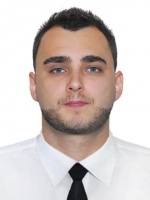 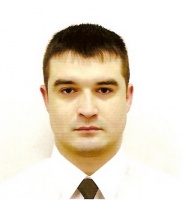 